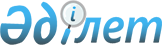 О внесении дополнения в распоряжение Премьер-Министра Республики Казахстан от 3 мая 2016 года № 33-р "О создании Совета по экономической политике"Распоряжение Премьер-Министра Республики Казахстан от 8 декабря 2020 года № 155-р
      Внести в распоряжение Премьер-Министра Республики Казахстан от 3 мая 2016 года № 33-р "О создании Совета по экономической политике" следующее дополнение:
      в составе Совета по экономической политике, утвержденном указанным распоряжением:
      после строки "Председатель Агентства Республики Казахстан по регулированию и развитию финансового рынка (по согласованию)" дополнить строкой следующего содержания:
      "Председатель Агентства по стратегическому планированию и реформам Республики Казахстан (по согласованию)".
					© 2012. РГП на ПХВ «Институт законодательства и правовой информации Республики Казахстан» Министерства юстиции Республики Казахстан
				
      Премьер-Министр 

А. Мамин
